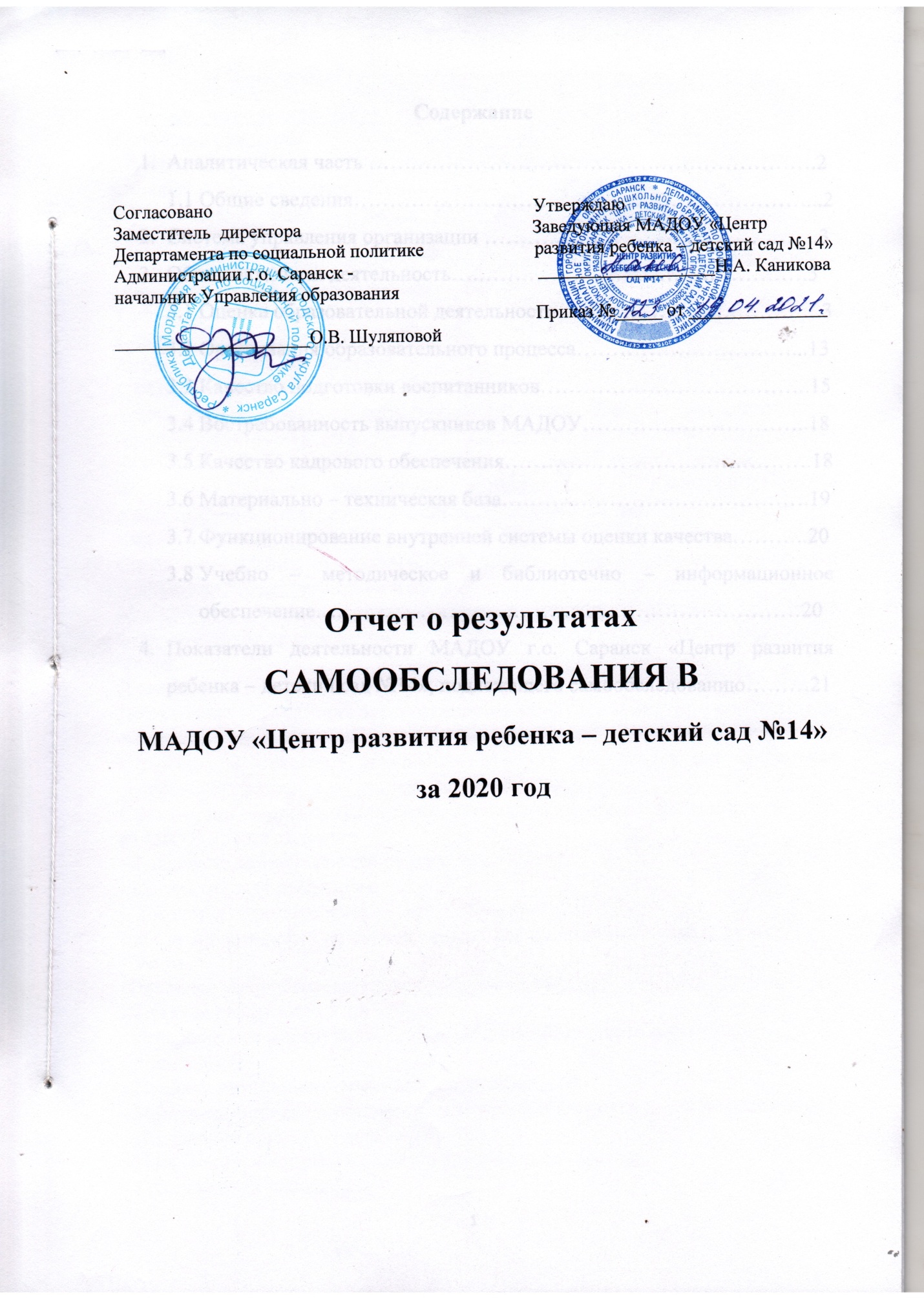 СодержаниеАналитическая часть …….…………………………….………………….2Общие сведения………………………………………………………...2Система управления организации ………………………………………..3Образовательнаядеятельность….……………………………………….3Оценка образовательной деятельности……………………………….3Организация образовательного процесса…………………………...13Качество подготовки воспитанников………………………………..15Востребованность выпускников МАДОУ…………………………..18Качество кадрового обеспечения…………………………………….18Материально – техническая база…………………………………….19Функционирование внутренней системы оценки качества………..20Учебно – методическое и библиотечно – информационное обеспечение…..………………………………………………………20Показатели деятельности МАДОУ г.о. Саранск «Центр развития ребенка – детский сад №14», подлежащего самообследованию………21Аналитическая частьОбщие сведенияМуниципальное автономное дошкольное образовательное учреждение г.о. Саранск «ЦЕНТР РАЗВИТИЯ РЕБЕНКА – ДЕТСКИЙ САД №14»Юридический адрес: 430016, Республика Мордовия, г. Саранск, ул. Полежаева, д. 115 «А»Фактический адрес: 430016, Республика Мордовия, г. Саранск, ул. Полежаева, д. 115 «А»Телефон:  8(8342)47-13-17E-mail: madoy14@yandex.ruАдрес сайта:ds14sar.schoolrm.ru1.2 Оценка системы управленияУчредитель – Администрация городского округа Саранск. Непосредственно осуществляет руководство МАДОУ Управление образования Департамента по социальной политике Администрации городского округа Саранск. Во главе учреждения стоит заведующая –Каникова Наталья Александровна, стаж работы в данной должности – 6 лет.Коллегиальные органы управления МАДОУ: Наблюдательный совет, Совет учреждения, педагогический Совет, Общее собрание трудового коллектива, Совет родителей и др.МАДОУ г.о. Саранск «Центр развития ребенка – детский сад №14» функционирует на основании:УставаЛицензия на право ведения образовательной деятельности 13Л01 №0000153Дошкольная организация зарегистрирована и функционирует в соответствии с нормативными документами в сфере образования Российской Федерации. Структура и механизм управления МАДОУ определяет его стабильное функционирование. Система договорных отношений, регламентирующих деятельность МАДОУ представлена: - Трудовым договором с руководителем; - Коллективным договором; - Договором с родителями; Работу организации регламентируют следующие локальные акты: - Устав -Основная общеобразовательная программа МАДОУ-Штатное расписание Учреждения - Должностные инструкции, определяющие обязанности работников организации; - Правила внутреннего трудового распорядка; - Инструкции по организации охраны жизни и здоровья детей в организации - Положение о педагогическом совете - Положение об Общем Собрании трудового коллектива; - Годовой план работы; - Программа развития; - Учебный план; - Годовой календарный учебный график; - Режим дня; - Расписание непосредственной организованной образовательной деятельности; - Положение о Совете родителей и др. Формами самоуправления МАДОУ являются: -Управляющий совет; - Педагогический совет; - Общее собрание работников.2. Система управления организации МАДОУ зарегистрировано и функционирует в соответствии с нормативными документами в сфере образования Российской Федерации. ДОО действует на основании Устава МАДОУ «Детский сад №89» (утвержден распоряжением от «18» января 2016 г. № 38-рз, с изм. от 12 декабря 2016г. распоряжение № 2552-рз). Структура и механизм управления дошкольным учреждением определяет его стабильное функционирование, которое строится на принципах демократичности, открытости, охраны жизни и здоровья человека, свободного развития личности. В детском саду реализуется возможность участия в управлении учреждения всех участников образовательного процесса.Управление МАДОУ осуществляется в соответствии с законодательством Российской Федерации на основе сочетания принципов единоначалия и коллегиальности. Единоличным исполнительным органом является руководитель – заведующая. Органами управления МАДОУ являются: – Заведующая; – Наблюдательный совет; – Общее собрание (конференция) работников; – Педагогический совет; – Родительский комитет. Вывод. Структура и система управления МАДОУ позволяют обеспечить стабильное функционирование, способствуют развитию инициативы участников образовательного процесса (педагогов, родителей (законных представителей), воспитанников) и сотрудников МАДОУ.3. Образовательная деятельность. 3.1. Оценка образовательной деятельности В МАДОУ реализуются современные образовательные программы и методики дошкольного образования, используются информационные технологии, создана комплексная система планирования образовательной деятельности с учетом направленности реализуемой образовательной программы, возрастных особенностей воспитанников, которая позволяет поддерживать качество подготовки воспитанников к школе на достаточно высоком уровне. Содержание программы соответствует основным положениям дошкольной педагогики и возрастной психологии; выстроено с учетом принципа интеграции образовательных областей в соответствии с возрастными возможностями и особенностями воспитанников, спецификой и возможностями образовательных областей. Программа соответствует принципу развивающего образования, целью которого является - создать каждому ребенку в детском саду возможность для развития способностей, широкого взаимодействия с миром, активно практиковаться в разных видах деятельности, творческой самореализации. Программа составлена в соответствии с образовательными областями: «Социально-коммуникативное развитие», «Познавательное развитие», «Речевое развитие», «Художественно-эстетическое развитие», «Физическое развитие». Реализация каждого направления предполагает решение задач во всех видах детской деятельности, имеющих место в режиме дня дошкольного учреждения: режимные моменты, игровая, практическая деятельность, непосредственно-образовательная деятельность: индивидуальная, подгрупповая работа, работа в парах и малыми группами; самостоятельная деятельность; опыты и экспериментирование. Педагогический процесс в МАДОУ в 13 возрастных группах осуществлялся в соответствии с основной общеобразовательной программой ДО, Образовательная часть Программы построена с учетом проекта Примерной образовательной Программы «Детство», разработанной коллективом авторов под редакцией Т.И. Бабаевой, А. Г. Гогоберидзе, О. В. Солнцевой и др. Программа «Детство» соответствует принципам ФГОС ДО.., региональный образовательный модуль программы дошкольного образования «Мы в Мордовии живем» / авт. О. В. Бурляева, J1. П.Карпушина, Е. Н. Киркина и др. в группах компенсирующей направленности – Образовательная программы дошкольного образования для дошкольников с тяжелыми нарушениями речи / Под ред. Л. В. Лопатиной. Перед коллективом детского сада в истекшем учебном году были поставлены следующие задачи: 1. Повысить качество развития речевых навыков дошкольников через использование предметных дидактических средств образовательной среды детского сада;2.  Создание условий для организации работы по ранней профориентации дошкольников через развивающую предметно-пространственную среду в соответствии с образовательными областями ФГОС ДО; 3. Формирование мотивации детей к здоровому образу жизни через систему краткосрочных образовательных практик различной направленности.4. Повышение коммуникативной компетентности педагогов, преодоление трудностей педагогов в общении и взаимодействии с родителями воспитанников.В течении 2020-21 учебного года было проведено шесть педагогических советов на темы: - «Особенности современных форм и методов работы в ДОУ по развитию речевых навыков дошкольников» - октябрь;- «Ранняя профориентация детей дошкольного возраста как один из секретов их успешного личностного самоопределения в будущем», декабрь; - «Формирование ЗОЖ детей через систему краткосрочных образовательных практик различной направленности», февраль;- «Использование дидактических средств образовательной среды в воспитательно-образовательном процессе», апрель;- Итоговый«Анализ воспитательно-образовательной работы за 2020-2021 учебный год. Задачи работы в летний оздоровительный период 2021г.»- май;- Установочный «Итоги работы МАДОУ в летний оздоровительный период».- август.Были проведены семинары и консультации для воспитателей. Активно работала творческая группа. Регулярно проводились занятия в школе молодого воспитателя. В течении года были проведены открытые просмотры, согласно плану. Все мероприятия проведены в полном объеме.Дополнительное образование воспитанниковВ учреждении созданы условия для организации дополнительного образования воспитанников.В МАДОУ «Центр развития ребенка - детский сад №14» в 2020 году функционировало 12 дополнительных платных образовательных услугВзаимодействие с социумом Наша дошкольная образовательная организация является открытой социальной системой, способной реагировать на изменения внутренней и внешней среды. Одним из путей повышения качества дошкольного образования мы видим в установлении прочных связей с социумом, как главного акцентного направления дошкольного образования, от которого, на наш, взгляд, в первую очередь зависит его качество. Развитие социальных связей дошкольного образовательного учреждения с культурными центрами дает дополнительный импульс для духовного развития и обогащения личности ребенка с первых лет жизни, совершенствует конструктивные взаимоотношения с родителями, строящиеся на идее социального партнерства. Одновременно этот процесс способствует росту профессионального мастерства всех специалистов детского сада, работающих с детьми, поднимает статус учреждения, указывает на особую роль его социальных связей в развитие каждой личности и тех взрослых, которые входят в ближайшее окружение ребенка. Что в конечном итоге ведет к повышению качества дошкольного образования. Коллектив нашего детского сада строит связи с социумом на основе следующих принципов: учета запроса общественности;принятие политики детского сада социумом;формирования содержания обязанностей детского сада и социума;сохранение имиджа учреждения в обществе;установление коммуникаций между детским садом и социумом.Работая в таких условиях, мы создаем возможность расширять культурно-образовательную среду и влиять на широкий социум, гармонизируя отношения различных социальных групп, получая определенные социальные эффекты образовательной деятельности. Предметом взаимодействия и сотрудничества является ребенок, его интересы, заботы о том, чтобы каждое педагогическое воздействие, оказанное на него, было грамотным, профессиональным и безопасным. Взаимоотношения в детском саду строятся с учетом интересов детей, родителей, педагогов. Стратегия развития МАДОУ «Центр развития ребенка - детский сад №14» строится на основе принципов гуманизации образования и с учетом интересов всех участников воспитательно-образовательного процесса. Реализуется идея открытого образовательного пространства МАДОУ, что подразумевает широкое привлечение социальных партнеров к совместной деятельности, информирование участников воспитательно-образовательного процесса всех категорий о результатах деятельности учреждения, привлечение их к оценке и принятию решений, направленных на повышение качества оказываемых услуг. Социальное партнерство дошкольного учреждения с другими заинтересованными лицами имеет разные формы и уровни: - партнерство внутри системы образования между социальными группами профессиональной общности; - партнерство работников образовательного учреждения с представителями иных сфер. Взаимодействие с каждым из партнеров базируется на следующих принципах: добровольность, равноправие сторон, уважение интересов друг друга, соблюдение законов и иных нормативных актов. Взаимодействие с социальными партнерами имеет вариативный характер построения взаимоотношений по времени сотрудничества и по оформлению договоренностей (планов) совместного сотрудничества на договорной основе. Цель работы:использовать возможность социума микрорайона МАДОУ для создания единой воспитательной системы. Задачи:отработать механизм взаимодействия с социальными институтами образования, культуры, спорта и медицины. Формировать способность адекватно ориентироваться в доступном социальном окружении. Развивать коммуникативные способности, доброжелательность к окружающим, готовность к сотрудничеству и самореализации. Стимулировать развитие активной гражданской позиции сопричастности к судьбе детского сада, микрорайона, малой родины. Обеспечение психоэмоционального благополучия и здоровья участников образовательного процесса, использование навыков социального партнерства для личностно-гармоничного развития. Взаимодействие с органами правопорядка Социальные партнеры – Управление ГИБДД МВД по РМ, Комиссия по делам несовершеннолетних Администрации г.о.СаранскОсновные направления Профилактическое ПросветительскоеВзаимодействие с медицинскими и спортивными учреждениями Социальные партнеры – ГБУЗ «Детская поликлиника №1» Основные направления Оздоровительное; Просветительское; Взаимодействие с учреждениями культуры. Социальные партнеры – Государственное учреждение культуры «Мордовская республиканская детская библиотека», Национальный театр, Музей С.Д. Эрьзи, Музей Мордовской национальной культуры, Мордовский республиканский объединенный краеведческий музей им. И.Д. Воронина, ГУК «Государственный театр кукол Республики Мордовия»Основные направления: эстетическое; духовно-нравственное; художественно-творческое; культурно-просветительское.Анализ выявленных потенциальных возможностей и интересов детей и их дифференциация позволили спланировать и организовать совместную работу МАДОУ с общественными и социальными институтами, имеющими свои интересы в образовательной сфере. МАДОУ осуществляет сотрудничество с учреждениями культуры, образования, правопорядка. Существенным моментом в работе педагогического коллектива МАДОУ является переход ребенка из детского сада в начальную школу, обеспечение преемственности на данных ступенях образования. В целях реализации Концепции преемственности детского сада и начальной школы, разработан план взаимодействия МАДОУ «Центр развития ребенка - детский сад №14» и СОШ с углубленным изучением отдельных предметов №16 , определена система мероприятий по подготовке детей подготовительной к школе группы, предусматривающая взаимодействие педагогов, родителей и детей. Организованная работа по преемственности способствует созданию единого образовательного пространства. Сотрудничество с каждым учреждением строилось на договорной основе с определением конкретных задач по развитию ребенка и конкретной деятельности. Организация социокультурной связи между детским садом и этими учреждениями позволила использовать максимум возможностей для развития интересов детей и их индивидуальных возможностей, решать многие образовательные задачи, тем самым, повышать качество образовательных услуг и уровень реализации стандартов дошкольного образования. Поскольку о качестве дошкольного образования можно говорить только тогда, когда в нем присутствуют здоровьесберегающая и здоровьеукрепляющая составляющие, то одной из задач педагогического коллектива было налаживание тесного сотрудничества детского сада с детской поликлиникой № 1. Было построено четкое взаимодействие этих институтов детства: с одной стороны, врач-педиатр информировал родителей и педагогов о необходимости оказания помощи детям, с другой - медсестра детского сада, учитель-логопед, педагог-психолог активно включались в деятельность поликлиники. Медицинский персонал контролировал физическую нагрузку в образовательной деятельности, которая варьировала в соответствии с состоянием здоровья и темпом физического развития ребенка на основе медицинских показаний и наблюдений за самочувствием. В тетрадях здоровья прослеживается физическое и психическое состояние ребенка с момента поступления в детский сад до выпуска в школу: антропометрия, динамика заболеваемости, переход из одной группы здоровья в другую, данные осмотра врачами и педагогами-специалистами. Взаимодействие детского сада и СОШ №16  носит гуманистический характер, основывается на взаимопонимании, сотрудничестве, доверительности. Нами разработана стратегия совместных действий по развитию познавательной активности ребенка, творческих способностей, инициативы и самостоятельности, коммуникативности, любознательности, исследовательского интереса, ответственности, произвольности, которые являются основаниями преемственности для дошкольного учреждения и начальной школы. На основании изученных материалов по адаптации педагоги, медицинские работники и педагоги – психологи составляли планы индивидуальной работы по обеспечению эмоционального благополучия, легкой адаптации к обучению в школе каждого воспитанника-ученика. Методическую работу координировали совместные педагогические советы, участниками которых являются учителя, воспитатели, медицинские работники, учителя-логопеды и педагоги-психологи. На них рассматривались проблемы развития связной речи у детей дошкольного и младшего школьного возраста, серьезное внимание уделялось таким направлениям работы, как готовность руки дошкольника к обучению письму, подготовки дошкольников к обучению грамоте, готовность их к обучению чтению. Для создания у ребенка целостного представления об окружающем мире, развития познавательной мотивации, освоения им общечеловеческих ценностей, формирования базиса личностной культуры мы установили тесные связи Мордовской республиканской детской библиотекой. Данное учреждение в своем пространстве совмещает различные временные связи, нравственные, художественные и эстетические ценности. Тесное взаимодействие работников библиотеки и воспитателей дошкольного учреждения позволило добиться эффективного педагогического результата.Задачи художественно-эстетического воспитания дошкольников успешно решались в процессе приобщения детей к театральной и музыкальной культуре, развития представлений о различных жанрах искусства. Государственный республиканский театр кукол, детский театр «Крошка» - это особый мир, где ребенок познает сущность добра и зла, но и приобщается к большому искусству. Артисты театра, педагоги и учащиеся художественной школы проводили огромную творческую работу со своими маленькими зрителями, привлекая их к участию в различных театрализованных представлениях, выставках, создавая для них настоящий праздник.Анализируя работу МАДОУ за 2020 год, можно сделать вывод, что планы по взаимодействию с социальными институтами выполнены частично, в связи с карантинными мероприятиями по гриппу, ОРВИ и COVID-19.3.2 Организация образовательного процесса.Учебный план составлен в соответствии с современными дидактическими, санитарными и методическими требованиями. При составлении плана учтены предельно допустимые нормы учебной нагрузки. В МАДОУ создана современная, эстетически привлекательная предметно-развивающая среда, активно используются инновационные методы, средства и формы дошкольного образования, созданы комфортные условия для прогулок детей, сказочные уголки на каждом участке для развития двигательной активности детей на воздухе. Педагогическое образование родителей (или законных представителей) воспитанников осуществляется как традиционными методами через наглядные пособия, стенды, беседы, консультации, родительские собрания, дни «Открытых дверей», так и с помощью современных средств информатизации (сайт МАДОУ, электронная почта МАДОУ, Viber,WhatsApp). Образовательная деятельность осуществляется в процессе организации различных видов детской деятельности, осуществляемой в ходе режимных моментов, самостоятельной деятельности, взаимодействия с семьями детей. Основной формой работы с детьми дошкольного возраста и ведущим видом деятельности для них является игра. Образовательный процесс реализуется в соответствующих дошкольному возрасту формах работы с детьми. В МАДОУ созданы организационно-методические условия для решения задач по охране жизни и укреплению здоровья детей; обеспечения интеллектуального, личностного и физического развития ребенка; приобщения детей к общечеловеческим ценностям; взаимодействия с семьей для обеспечения полноценного развития ребенка. Участие педагогов в 2020 г. в научно-практических конференциях, семинарах, мастер-классах и др. разного уровня:В  2020 году педагоги нашего сада приняли участие в конкурсах разного уровня и достигли следующих результатов:3.3 Качество подготовки воспитанников В целях обеспечения комплексного подхода к оценке итоговых и промежуточных результатов освоения основной общеобразовательной программы, на основании ФГОС ДО, проведен мониторинг освоения основной общеобразовательной программы по образовательным областям. Результаты педагогических наблюдений за уровнем усвоения детьми программных требований заносятся в специальную таблицу и хранятся в каждой возрастной группе. Таким образом, по результатам мониторинга освоения общеобразовательной образования выполнение программы дошкольного составляет 92%. Анализ результатов показал, что уровень овладения детьми необходимыми знаниями, навыками и умениями по всем образовательным областям, а также уровень развития интегративных качеств воспитанников соответствует высокому уровню. Данные представлены в таблице.Анализ мониторинга показал положительную динамику эффективности педагогических воздействий и индивидуального развития детей всех дошкольных групп.Результат мониторинга показал стабильное качество образовательной работы в МАДОУ. Особое внимание уделялось образовательной области «Познавательное развитие» и физическое развитие.В целом в детском саду можно отметить, что работа по образовательной программе дошкольного образования МАДОУ благотворно влияет на результаты итогового мониторинга.Анализируя данные результаты, можно сделать вывод, что в организации воспитательно – образовательной работы с детьми необходимо продолжать совершенствовать работу по всем направлениям деятельности, продумать эффективные формы, методы и приемы организации деятельности детей, способствующей повышению показателей по всем образовательным областям.Хорошие результаты достигнуты благодаря использованию в работе методов, способствующих развитию самостоятельности, познавательных интересов детей, созданию проблемно-поисковых ситуаций и обогащению предметно-развивающей среды. Творческие достижения воспитанников в 2020 году.3.4 Востребованность выпускников МАДОУ.	Выпускники МАДОУ «Центр развития ребенка – детский сад №14» 2019 года поступили на обучение в школы г.о. Саранск Ленинского района. Основная масса детей учатся в лицеи или гимназии.  Обучение на начальной ступени носит безоценочный характер, однако, по опросам учителей 90% выпускников успешно осваивают программу. Многолетнее сотрудничество с городскими учреждениями дополнительного образования и наличие дополнительных услуг в МАДОУ обеспечило для выпускников детского сада возможность дальнейшего самоопределения и успешной социальной адаптации. Ежегодное поступление 90-92% наших выпускников на обучение на отделения художественного, музыкального, хореографического направлений, в спортивные секции по хоккею, боксу и разным видам борьбы подтверждает востребованность выпускников нашего МАДОУ в сфере дополнительного образования. 3.5 Качество кадрового обеспечения В МДОУ созданы необходимые условия для профессионального роста сотрудников. Имеется план переподготовки и аттестации педагогических кадров, ежегодно педагоги повышают свое мастерство в ходе прохождения аттестации, повышения квалификации, участвуют в районных методических объединениях, семинарах, мастер-классах. Инновационный опыт педагогов размещен на международных образовательных порталах в сети интернетСведения об организации повышения квалификации педагогических работников, анализ возрастного состава педагогических работников.3.6 Материально-техническая базаВ МАДОУ «Центр развития ребенка – детский сад №14»имеется:- физкультурный зал- музыкальный зал- бассейн- кабинет заведующей- методический кабинет- кабинет учителя-логопеда- кабинет психолога- медицинский блок- компьютерный класс- зоны двигательной активности в группах- спортивная площадка – 2 шт.- участки, оборудованные прогулочными верандамиВ дошкольном учреждении имеется необходимые технические средства обучения:- компьютер, принтер в кабинетах, музыкальном зале, -8 компьютеров в компьютерном классе,- 2 интерактивные доски- магнитофоны и телевизоры во всех возрастных группах- мультимедийный проектор – 2 шт., экран -1 шт. в музыкальном зале- переносной музыкальный инструмент (фортепиано) - 1 шт.-  музыкальный центр - 3 шт.  в музыкальном и спортивном залахВ группах созданы условия для индивидуальных и коллективных игр, самостоятельной активности детей (музыкально-познавательной и исследовательской, проектной и интеллектуальной, театрализованной деятельности и др.). Это позволяет детям организовывать разные игры в соответствии со своими интересами и замыслами, а также найти удобное, комфортное и безопасное место в зависимости от своего эмоционального состояния. При этом обеспечивается доступность ко всему содержанию развивающей среды, предоставляется детям возможность самостоятельно менять среду своих игр и увлечений. Среда своевременно изменяется (обновляется) с учетом программы и возраста детей.В музыкальном зале находится необходимое оборудование для совместной деятельности с детьми: фортепиано, баян, магнитофон, музыкальный центр, мультимедийный проектор, набор детских музыкальных инструментов, музыкальные игрушки, портреты композиторов, фонотека, дидактические музыкальные игры, костюмы для детей и взрослых.Для физкультурных занятий имеется гимнастические лестницы, гимнастические скамейки,  тренажеры, мячи разных размеров, мешочки с песком для метания, дорожки для профилактики плоскостопия, другое нестандартное оборудование.На территории оборудованы 13 игровых участков и  две спортивные площадки. Материальная база периодически преобразовывается, трансформируется, обновляется для стимулирования физической, творческой, интеллектуальной активности детей. Все это позволяет педагогам организовывать работу по сохранению и укреплению здоровья детей, созданию положительного психологического климата в детских коллективах, а также по всестороннему развитию каждого ребенка.3.7 Функционирование внутренней системы оценки качества образования Систему оценки качества дошкольного образования мы рассматриваем как систему контроля внутри МАДОУ, которая включает в себя интегративные составляющие: качество научно-методической работы; качество воспитательно-образовательного процесса; качество работы с родителями; качество работы с педагогическими кадрами; качество предметно-пространственной среды. В учреждении выстроена четкая система методического контроля и анализа результативности воспитательно-образовательного процесса по всем направлениям развития дошкольника и функционирования МАДОУ в целом.3.8 Учебно-методическое и библиотечно-информационное обеспечение Учебно-методическое обеспечение соответствует условиям реализации основной общеобразовательной программы дошкольного образования. За 2020 год значительно обновилась предметно развивающая среда во всех группах. Анализ показателей деятельности свидетельствует о хорошей результативности МАДОУ в предоставлении образовательных услуг. Существенным достижением в деятельности педагогического коллектива стало значительное повышение методической активности педагогов. Результаты мониторинга  воспитанников свидетельствуют о стабильной динамике в усвоении образовательной программы. Увеличилось количество детей – участников различных конкурсов. Повысилась заинтересованность родителей в осуществлении воспитательно-образовательного процесса в дошкольном учреждении. На сайте МАДОУ размещен материал для педагогов, родителей и воспитанников. Современное общество стоит перед необходимостью осуществления всесторонних и масштабных перемен. МАДОУ активно ведет поиск нового облика образовательного учреждения, отвечающего запросам времени, ФГОС ДО, соответствующего потребностям и запросам родителей (законных представителей), индивидуальности развития каждого ребёнка. 4.Показатели деятельности муниципального автономного  дошкольного образовательного учреждения городского округа Саранск «Центр развития ребенка - детский сад №14»,подлежащего самообследованиюЗаведующая МАДОУ «Центр развития ребенка – детский сад №14» ___________________________________Н.А. КаниковаСогласовано                                                                     УтверждаюЗаместитель  директора                                                Заведующая МАДОУ «ЦентрДепартамента по социальной политике            развития ребенка – детский сад №14»Администрации г.о. Саранск -                                        ___________________Н.А. Каникованачальник Управления образования                                                                                                               Приказ №_____ от ____________________________________О.В. ШуляповойОтчет о результатах САМООБСЛЕДОВАНИЯ ВМАДОУ «Центр развития ребенка – детский сад №14»за 2020 годг.о. Саранск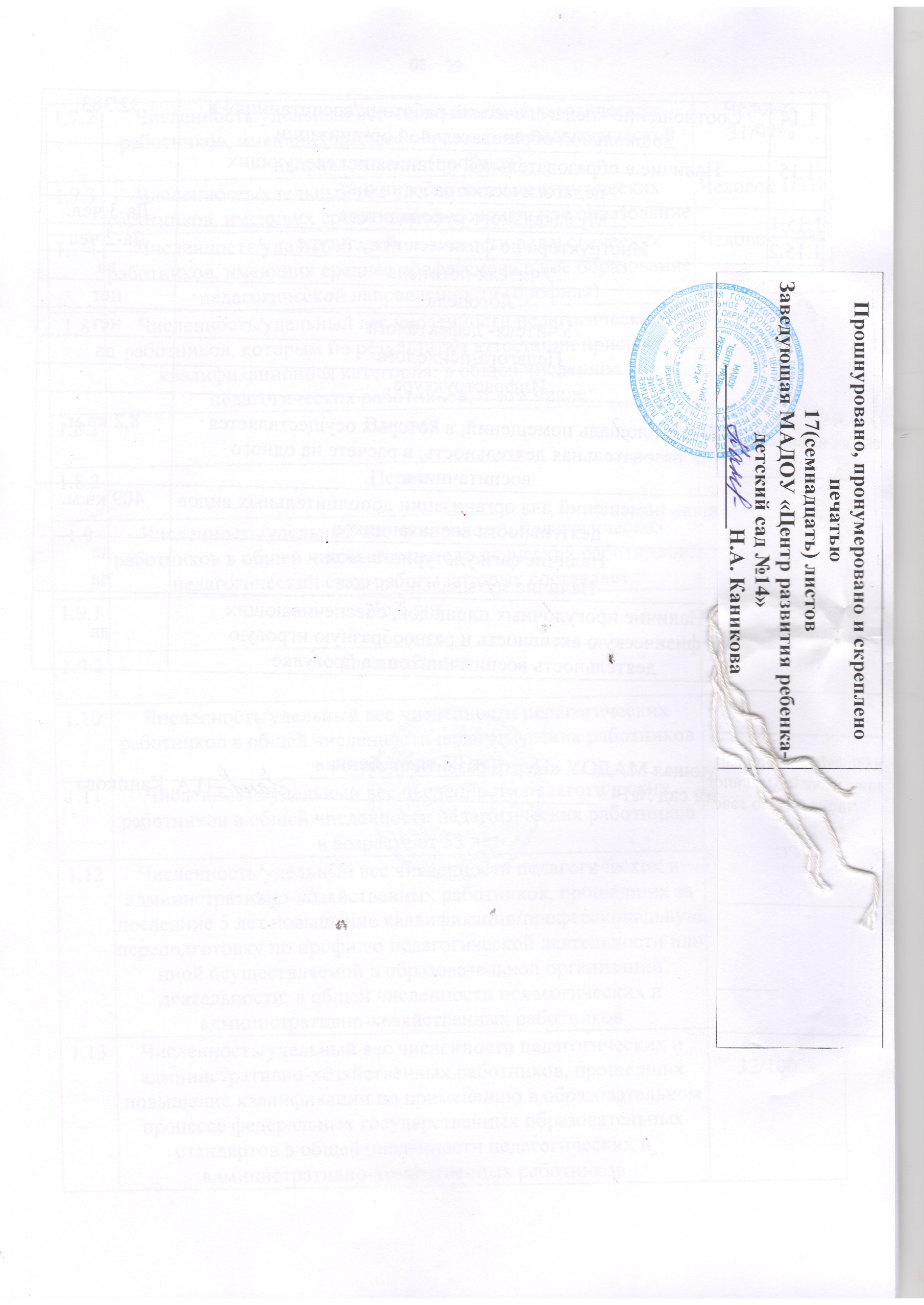 Наименование дополнительной программыРуководительКоличество детей«Ручной труд»Панкова Т. В.48«Компьюша»Мельникова Л.Л.52«Веселые пальчики»Пескова Е. М.50«Сенсорное развитие»Пескова Е. М.30«Математическое развитие»ЧеряпкинаЛ. А.44«Бодрячок»Зотова Е. А.72«Занимательная информатика»Гурова Н. Н.62«Обучение чтению»Ефремова Е. Ю.114«Говорим правильно»Вихрова С. В.66Танцевальная студияЛукина Е. В.34«Английский язык»Терентьева Н. В.104«Занимательная экономика»Вольнова Е. А.57«Аквааэробика»Горбунова Т. И.115«Плавание»Горбунова Т. И.17«Юный художник»Преснякова А. А.48«Волшебные ладошки»Кизрина М. В.57«Светотерапия-биоптрон»«УВЧ- терапия»«Ультрафиолетовое облучение-тубус-кварц»«Кислородный коктейль«Фитотерапия»«Витоминотерапия»№Задачи, решаемые в совместной работеФормы работы с детьмиМузей Мордовской национальной культурыПриобщение детей к мордовской  национальной культуре, национальным  традициям.1.Организация цикловых занятий на базе МАДОУ.2.Знакомство с обрядовыми праздниками и праздниками народного календаря.Государственное учреждение культуры «Мордовская республиканская детская библиотека» 1. Приобщение детей к культуре чтения мировой и отечественной художественной  литературы.1. Использование фонда библиотеки для организации занятий с детьми, воспитателями и родителями.2. Организация выставок детской  художественной литературы.3.Проведение литературных часов, викторин.4.Знакомство с творчеством писателей, поэтов.Национальный театр1.Приобщение детей к театральной культуре.2.Знакомство с устройством театра.3.Рассказы о театральных жанрах.Организация показа спектаклей текущего репертуара.Музей С.Д. Эрьзи1.Приобщение детей к миру искусства.2. Знакомство с произведениями изобразительного искусства различных жанров и видов.3. Знакомство со средствами выразительности, присущими различным видам искусства с возможностями различных материалов, используемых для художественного воплощения замысла.4.Знакомство детей с некоторыми          (средствами воплощения  художественного замысла (композиция, форма, цвет и т.п.).1.Организация экскурсий с целью осмотра музейных экспозиций.2.Посещение тематических и персональных выставок художников.4. Организация выездных цикловых занятий в МАДОУМордовский республиканский объединенный краеведческий музей им. И.Д. Воронина1. Развитие у детей представлений об  истории,  цивилизации.2. Обеспечение условий для развития  представлений детей о своем крае: его природном мире, географических и исторических особенностях.1. Проведение занятий по программе «Музей и дети».2. Организация познавательных экскурсий по музею с учетом возрастных особенностей детей.3. Выездные занятия сотрудников музея с детьми.ГУК «Государственный театр кукол Республики Мордовия»1.Приобщение детей к театральной культуре.2.Знакомство с устройством театра.3.Рассказы о театральных жанрах.Организация показа спектаклей текущего репертуара.СОШ №161. Создание единого образовательного пространства, которое бы обеспечивало усвоение младшими школьниками социокультурных ценностей.2. Обеспечение условий, направленных на сохранение здоровья, эмоционального благополучия и развития индивидуальности каждого ребенка.1. Организаций экскурсий в школу детей старшего дошкольного возраста;2. Организации выставок детских работ, вернисажей;3. Посещение детьми старшего дошкольного возраста школьной праздничной линейки 1 сентября, посвящённой Дню знаний.ГИБДД МВД по РМ1.Продолжить работу педагогического коллектива ДОУ по профилактике ДДТТ и  ознакомлению детей с правилами дорожного движения.2.Обеспечить условия, направленные на сохранение здоровья, эмоционального благополучия каждого ребенка.1.Сюжетно-ролевые игры на транспортной площадке.2.Диагностика по выявлению уровня знаний по ПДД.3.Развлечения, викторины, отгадывание кроссвордов по закреплению знаний  детей о правилах дорожного движения.4.Дидактические игры.5.Беседы, игровые и проблемные ситуации о правилах поведения на улице.6.Целевые прогулки.Профилактика заболеваний, коррекция здоровья с учетом рекомендаций узких специалистов МГПИ им. М.Е.Евсевьева1.Встреча студентов с педагогическими кадрами МАДОУ. 2.Организация педагогической практики в МАДОУ. 1.Прохождение педагогической практики студентов на базе МАДОУ. 2.Посещение семинаров и семинаров-практикумов, организованных в пединституте МРИО 1.Повышение профессиональной компетенции, педагогического мастерства работников дошкольного образования. 2.Знакомство и обучение новинкам педагогических технологий по наиболее актуальным вопросам воспитания и развития детей1. учебное исследование в д/с: вопросы теории и методики;2. организация и проведение открытых просмотров для слушателей КПК;3. информирование о новинках методической литературы.Наименование мероприятияТема выступленияФИО участникаДатаФИО участникаДатаРегиональный уровеньРегиональный уровеньРегиональный уровеньРегиональный уровеньОбразовательный форум «Инновационная деятельность педагога дошкольного образования: опыт, проблемы, перспективы»«Использование мультимедийных дидактических игр в речевом развитии ребенка»Ефремова Е. Ю.сентябрь,2020гНаименование конкурсаСроки проведенияРезультатФИО педагогаМуниципальный уровеньМуниципальный уровеньМуниципальный уровеньМуниципальный уровеньКонкурс «Творческие и талантливые педагоги муниципальных дошкольных образовательных организаций за высокое педагогическое мастерство и значительный вклад в образование»Сентябрь, 2020победительЕфремова Е. Ю.Всероссийский уровеньВсероссийский уровеньВсероссийский уровеньВсероссийский уровеньКонкурс цифровых фотографийсентябрь, 2020Диплом 2 местоЧеряпкина Л. А.Конкурс «Особенности развития детей младшего дошкольного возраста»июль, 20201 местоМуженникова С. А.Общероссийский конкурс «Герои финно-угорских народов России в годы ВОВ 1941 -1945 года»Декабрь, 2020участникЕфремова Е. Ю.Всероссийский конкурс «Здоровый образ жизни»Ноябрь, 2020Диплом участникаПескова Е. М.Кизрина М. В.Черяпкина Л. А.Всероссийский профессиональный конкурс для специалистов «Логопедический калейдоскоп»Март, 2021Диплом        1 степениВихрова С. В.Международный уровень
Международный уровень
Международный уровень
Международный уровень
Международный педагогический конкурс «Свободное образование» «Использование ИКТ в ДОУ»сентябрь,20202 местоМуженникова С. А.Международный творческий конкурс «Волшебство Нового года»Декабрь, 20201 местоЕфремова Е. Ю.Международный профессиональный конкурс для учителей – логопедов «Логопедический калейдоскоп»Декабрь, 2020Диплом      1 степениВихрова С. В.№Образовательные областиМай  2020 годаМай  2020 года№Образовательные областиКоличество детей - 315Количество детей - 315№Образовательные областиИтоговый результатУровень развития№Образовательные области%Уровень развития1.Социально – коммуникативное развитие92в2.Познавательное  развитие92в3.Речевое развитие91в4.Художественно – эстетическое развитие92в5.Физическое развитие94вИтоговый результат92вНаименование конкурсаСроки проведенияРезультатКоличество детей, принявших участие в данном конкурсеВсероссийский уровеньВсероссийский уровеньВсероссийский уровеньВсероссийский уровеньВсероссийский конкурс талантов «В здоровом теле – здоровый дух»сентябрь, 2020 г.2 место Парчайкина АняВсероссийская викторина «Время знаний» «Приметы осени»сентябрь, 2020 г.1 местоБорисова СоняВсероссийский конкурс талантов «Краски осени»сентябрь, 2020 г.1 местоГуськова ЛизаВсероссийский конкурс «Доутесса» Блиц-олимпиада «Наш зеленый огород нас прокормит целый год»сентябрь, 2020г.1 местоБородин ИванВсероссийский конкурс для детей и молодежи «Начало» «Вокальное творчество»сентябрь, 2020 г.1 местоЛукина МарияВсероссийский конкурс «Горизонты педагогики» Блиц-олимпиада «Профессии нужны! Профессии важны!»сентябрь,2020г.1 местоЛукина МарияВсероссийский конкурс талантов «Театральное мастерство»октябрь, 2020 г.Участник (4 место)Лукина МарияВсероссийский конкурс «Доутесса» Блиц-олимпиада «Большой или высокий»октябрь,2020г.1 местоДмуховская СофияВсероссийский конкурс «Доутесса» Блиц-олимпиада «Час за часом, день за днем»октябрь,2020г.1 местоНадькина ТаняВсероссийский конкурс для детей и молодежи «Творчество и интеллект» «Изобразительное т»октябрь,2020г.УчастникЖелезнова ЗлатаВсероссийская викторина «Время знаний» «Правила дорожного движения»октябрь,2020г.1 местоАндронкин ДаниилВсероссийский конкурс «Милая мама» «Портрет любимой мамы»ноябрь,2020г1 местоЦыпкайкина СофьяМеждународный уровеньМеждународный уровеньМеждународный уровеньМеждународный уровеньКонкурс поделок из бросового материала «Лес чудес»сентябрь, 2020г.1 местоАхметова ДианаМеждународный конкурс «Времена года»«Разноцветная осень»октябрь,2020г. 2 местоФеткулова ЛейлаКоличество педагогических работниковИз них внешние совместителиКоличество педагогов, имеющихКоличество педагогов, имеющихКоличество педагогов, имеющихКоличество педагогических работниковИз них внешние совместителиВысшую квалификационную категориюПервую квалификационную категориюСоответствие занимаемой должности31010120ОбразованиеКоличество педагогов% от общего количества педагоговВысшее2888%Среднее специальное312%Наименование программы КПК  Сроки прохожденияКоличество слушателей№ удостоверения«Технологии организации кружковой работы с детьми дошкольного и младшего школьного возраста в условиях образовательного стандарта»08.12.2020 – 18.12.2020Пескова Е. М.132411862819«Современные подходы к организации образования дошкольников в новых условиях»31.09.2020 – 11.09.2020Ефремова Е. Ю.134118204448«Обработка персональных данных в образовательных организациях»04.12.202028 педагогов«Использование сказкотерапии с тревожными детьми в образовательных организациях14.11.2020 – 17.11.2020Сергеева Т. Н.180002559698№ п/пПоказателиЕдиница измерения1. Образовательная деятельность 1.1 Общая численность воспитанников, осваивающих образовательную программу дошкольного образования, в том числе: 350 человек 1.1.1 В режиме полного дня (8-12 часов) 350 человек 1.1.2 В режиме кратковременного пребывания (3-5 часов) человек 01.1.3 В семейной дошкольной группе человек 01.1.4 В форме семейного образования с психолого-педагогическим сопровождением на базе дошкольной образовательной организации человек 01.2 Общая численность воспитанников в возрасте до 3 лет 56 человек 1.3 Общая численность воспитанников в возрасте от 3 до 8 лет 294 человек 1.4 Численность/удельный вес численности воспитанников в общей численности воспитанников, получающих услуги присмотра и ухода: 350 человек 100% 1.4.1 В режиме полного дня (8-12 часов) 350 человек 100% 1.4.2 В режиме продленного дня (12-14 часов) Человек 0/0% 1.4.3 В режиме круглосуточного пребывания Человек 0/0%01.5 Численность/удельный вес численности воспитанников с ограниченными возможностями здоровья в общей численности воспитанников, получающих услуги: Человек 16/5%1.5.1 По коррекции недостатков в физическом и (или) психическом развитии Человек 0/0% 1.5.2 По освоению образовательной программы дошкольного образования 350 человек 100/0% 1.5.3 По присмотру и уходу 350 человек 100% 1.6 Средний показатель пропущенных дней при посещении дошкольной образовательной организации по болезни на одного воспитанника 2,6%1.7 Общая численность педагогических работников, в том числе: Человек 311.7.1 Численность/удельный вес численности педагогических работников, имеющих высшее образование Человек 28/88% 1.7.2 Численность/удельный вес численности педагогических работников, имеющих высшее образование педагогической направленности (профиля)Человек 28/88%1.7.3Численность/удельный вес численности педагогических работников, имеющих среднее профессиональное образованиеЧеловек 3/12%1.7.4Численность/удельный вес численности педагогических работников, имеющих среднее профессиональное образование педагогической направленности (профиля)Человек 3/12%1.8 Численность/удельный вес численности педагогических работников, которым по результатам аттестации присвоена квалификационная категория, в общей численности педагогических работников, в том числе: Человек 221.8.1 Высшая Человек 10/32%1.8.2 Первая Человек 12/39% 1.9 Численность/удельный вес численности педагогических работников в общей численности педагогических работников, педагогический стаж работы которых составляет: Человек 1.9.1 До 5 лет Человек 4/13%1.9.2 Свыше 20 лет Человек /33%1.10 Численность/удельный вес численности педагогических работников в общей численности педагогических работников в возрасте до 30 лет Человек 2/6%1.11 Численность/удельный вес численности педагогических работников в общей численности педагогических работников в возрасте от 55 лет Человек 1/3%1.12 Численность/удельный вес численности педагогических и административно-хозяйственных работников, прошедших за последние 5 лет повышение квалификации/профессиональную переподготовку по профилю педагогической деятельности или иной осуществляемой в образовательной организации деятельности, в общей численности педагогических и административно-хозяйственных работников Человек 33/100%1.13 Численность/удельный вес численности педагогических и административно-хозяйственных работников, прошедших повышение квалификации по применению в образовательном процессе федеральных государственных образовательных стандартов в общей численности педагогических и административно-хозяйственных работников Человек 33/100%1.14 Соотношение «педагогический работник/воспитанник» в дошкольной образовательной организации 33/3501.15 Наличие в образовательной организации следующих педагогических работников: 1.15.1 Музыкального руководителя Да-2 чел.1.15.2 Инструктора по физической культуре Да-2 чел1.15.3 Учителя-логопеда да 1.15.4 Логопеданет1.15.5 Учителя- дефектологанет1.15.5Педагога-психологада2. Инфраструктура 2.1 Общая площадь помещений, в которых осуществляется образовательная деятельность, в расчете на одного воспитанника  8,2 кв.м. 2.2 Площадь помещений для организации дополнительных видов деятельности воспитанников 409 кв.м. 2.3 Наличие физкультурного зала да2.4 Наличие музыкального зала да 2.5 Наличие прогулочных площадок, обеспечивающих физическую активность и разнообразную игровую деятельность воспитанников на прогулке да